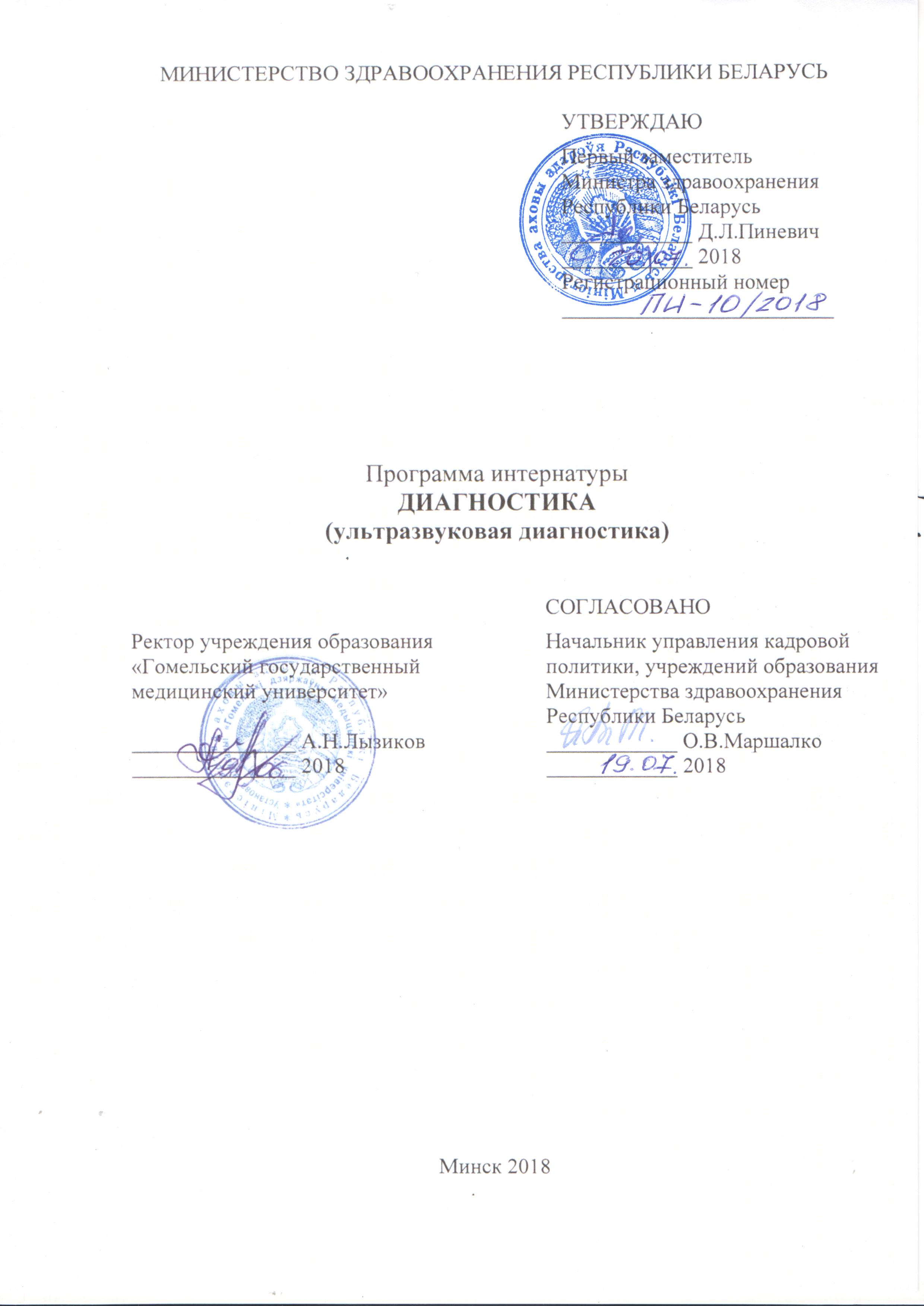 АВТОР:А.М.Юрковский, доцент кафедры внутренних болезней №3 с курсами лучевой диагностики, лучевой терапии и факультета повышения квалификации и переподготовки учреждения образования «Гомельский государственный медицинский университет», кандидат медицинских наук, доцентРЕЦЕНЗЕНТЫ:Кафедра лучевой диагностики и лучевой терапии учреждения образования «Гродненский государственный медицинский университет»;А.Н.Чуканов,  декан факультета общественного здоровья и здравоохранения государственного учреждения образования «Белорусская медицинская академия последипломного образования», главный внештатный специалист по ультразвуковой диагностике  Министерства здравоохранения Республики Беларусь, кандидат медицинских наук, доцентРЕКОМЕНДОВАНА К УТВЕРЖДЕНИЮ:Научно-методическим советом учреждения образования «Гомельский государственный медицинский университет» (протокол №  2   от 25.04.2018)ОГЛАВЛЕНИЕПОЯСНИТЕЛЬНАЯ ЗАПИСКАПрограмма интернатуры по специальности «Диагностика (ультразвуковая диагностика)» разработана на основании приказа Министерства здравоохранения Республики Беларусь от 13.02.2018 г. № 111 «О перечне специальностей интернатуры и некоторых вопросах организационно методического обеспечения интернатуры». Срок и порядок прохождения интернатуры, перечень организаций здравоохранения, являющихся базами интернатуры, определяется Министерства здравоохранения Республики Беларусь.Цель интернатуры по специальности «Диагностика (ультразвуковая диагностика)» – формирование и совершенствование профессиональных компетенций врача-специалиста медико-диагностического профиля в условиях оказания первичной, специализированной, высокотехнологичной медицинской помощи.Задачи интернатуры по специальности «Диагностика (ультразвуковая диагностика)»:углубление и систематизация знаний по ультразвуковой диагностике;развитие клинического мышления врача-специалиста;приобретение и совершенствование практических навыков, необходимых для самостоятельной трудовой деятельности, в том числе с использованием высокотехнологичного диагностического оборудования;совершенствование знаний нормативных правовых актов по оказанию медицинской помощи населению Республики Беларусь.Практическая подготовка осуществляется посредством практической работы в отделениях лучевой диагностики организаций здравоохранения, имеющих соответствующую материально-техническую базу согласно плану и программе интернатуры. Во время прохождения интернатуры врач-интерн под контролем руководителя интернатуры выполняет диагностические манипуляции, осуществляет оформление медицинской документации. Участвует в обучающих семинарах, вебинарах и конференциях, знакомится с современной медицинской техникой, методиками, посещая специализированные выставки. Присутствует на врачебных и клинико-патологоанатомических конференциях. Готовит реферативные сообщения по научным публикациям, выполняет научно-практическую работу. Проводит санитарно-просветительную работу.Основой оценки практической подготовки является выполнение квалификационных нормативов объемов практической работы.Примерный план подготовкиСОДЕРЖАНИЕ ПРОГРАММЫ1. Общие разделы по специальности1.1. Физические основы ультразвукового исследования. Методики и средства ультразвуковой диагностики Получение ультразвуковых колебаний. Принципы устройства и работы ультразвуковых аппаратов. Основные параметры настройки изображения. Режимы изображения (А-, М-, В-режим). Допплер-эхокардиография. Постоянноволновой допплер. Цветовой допплер. Энергетический допплер. Тканевой допплер. Объемная ультрасонография. Артефакты изображения. Техника безопасности и обслуживание ультразвуковой диагностической аппаратуры.2. Частные разделы по специальности2.1. Ультразвуковая диагностика заболеваний органов эндокринной системыУльтразвуковая анатомия щитовидной железы. Варианты (типы) строения щитовидной железы у здоровых людей. Аномалии развития щитовидной железы. Ультразвуковая семиотика диффузной гиперплазии щитовидной железы, гипотиреоза, дисгормонального зоба, очаговой гиперплазии щитовидной железы, узлового зоба, острой, подострой и хронической форм тиреоидита, аденомы, врожденных и приобретенных кист щитовидной железы. Ультразвуковая семиотика малодифференцированных видов рака, умеренно дифференцированных папиллярного и фолликулярного рака, фолликулярного рака, медуллярного рака щитовидной железы. Ультразвуковая семиотика лимфом и метастатических новообразований щитовидной железы.Ультразвуковая анатомия предстательной железы. Методики проведения ультразвукового исследования предстательной железы. Ультразвуковая семиотика неопухолевых заболеваний предстательной железы (склероз, кальцинаты, кисты предстательной железы), острого и хронического простатита, доброкачественной гиперплазии, злокачественных новообразований предстательной железы, новообразований семенного пузырька. Ультразвуковая анатомия органов мошонки. Методика проведения ультразвукового исследования органов мошонки. Ультразвуковая семиотика рудиментарных образований яичка, кист белочной оболочки и интратестикулярных кист, кисты придатка и семенного канатика, аномалий и травм яичек, перекрута яичка или семявыносящего канатика. Ультразвуковая семиотика микролитиаза, варикоцеле, гидроцеле, лимфоцеле, пиоцеле, эпидидимоорхита и орхоэпидидимита, новообразований яичка, семенного канатика, придатка яичка, оболочек яичка, метастаз в яичко.Ультразвуковая анатомия яичников. Фолликулярный аппарат яичников в различные возрастные периоды. Ультразвуковая семиотика отсутствия доминантного фолликула, избыточности фолликулярного аппарата, синдромов, обусловленных уменьшением количества или полным исчезновением фолликулов, недостаточности лютеиновой фазы, изменений эндометрия при недостаточности лютеиновой фазы, мультифолликулярных яичников, первичных и вторичных поликистозных яичников. Определение яичниковоматочного индекса. Ультразвуковая семиотика синдрома гиперстимуляции яичников, синдрома резистентных яичников, послеродового гипопитуитаризма, синдрома гиперторможения гонадотропной функции гипофиза, гипертекоза, синдрома гиперстимуляции яичников, синдрома истощенных яичников.Проведение ультразвукового исследования щитовидной железы, предстательной железы, органов мошонки. Проведение ультразвукового исследования яичников при заболеваниях эндокринной системы. Оформление протокола ультразвукового исследования.2.2. Ультразвуковая диагностика заболеваний молочных железУльтразвуковая анатомия молочных желез. Ультразвуковая семиотика неопухолевых изменений (дисплазии, кисты, мастит), гипертрофии, гипотрофии, травм, доброкачественных и злокачественных новообразований молочных желез, метастатического поражения регионарных лимфоузлов. Ультразвуковая семиотика изменений эхоструктуры молочных желез на фоне оперативных вмешательств и противоопухолевого лечения. Ультразвуковая картина эндопротезов. Ультразвуковая семиотика разрыва имплантата, силикогранулемы, пролежня с некрозом кожи над протезом, дефляции протеза, серомы. Проведение ультразвукового исследования молочных желез. Оформление протокола ультразвукового исследования.2.3. Ультразвуковая диагностика заболеваний органов брюшной полости и забрюшинного пространстваУльтразвуковая анатомия печени. Ультразвуковая семиотика врожденных и приобретенные кист, бактериальных и паразитарных абсцессов, очаговой узловой гиперплазии, жировой инфильтрации, доброкачественных и злокачественных новообразований, метастатических поражений,  цирроза печени, хронического гепатита, токсических состояний печени, обусловленных отравлениями, холестатического гепатоза беременных, синдрома портальной гипертензии.Ультразвуковая анатомия желчного пузыря. Ультразвуковая семиотика аномалий развития желчного пузыря, холелитиаза, холедохолитиаза, «отключенного» желчного пузыря, острого холецистита, хронического холецистита, паразитарного холангита, пневмобилии, послеоперационной серомы, аденомиоматоза,  холестероза, болезни Кароли, водянки и новообразований желчного пузыря.Ультразвуковая анатомия поджелудочной железы. Методики проведения ультразвукового исследования поджелудочной железы, подготовка к исследованию. Ультразвуковая семиотика кистозного фиброза поджелудочной железы, острого панкреатита, осложнений острого панкреатита, хронического панкреатита, новообразований  поджелудочной железы. Ультразвуковая анатомия пищевода. Ультразвуковая семиотика грыж пищеводного отверстия диафрагмы, желудочно-пищеводного рефлюкса, энтерогенных кисты, новообразований, ахалазии пищевода.Ультразвуковая анатомия желудка. Методика ультразвукового исследования желудка. Ультразвуковая семиотика дивертикула, дивертикулита, гастроптоза, застойной гастропатии, гастропатии при портальной гипертензии, гастропатии с гипертрофией складок желудка, гастропатия с гипертрофией стенок антрального отдела желудка, болезни Менетрие, острого и хронического гастрита, язвенной болезни, доброкачественных и злокачественных новообразований желудка. Ультразвуковая семиотика оперированного желудка и патологии желудочной эвакуации.  Ультразвуковая анатомия тонкой и толстой кишок. Методики проведения ультразвукового исследования тонкой и толстой кишок. Ультразвуковая семиотика язвы двенадцатиперстной кишки, дивертикулярной болезни кишечника, дивертикула Меккеля, энтерогенных кист тощей и подвздошной кишок, острого и осложненного аппендицита, мезентериального аденита, кишечной непроходимости. Ультразвуковая семиотика перфорации полых органов, спаек брюшной полости. Ультразвуковая анатомия селезенки. Ультразвуковая семиотика агенезии, микросплении, добавочной селезенки, спленомегалии,  спленита, периспленита, инфаркта, кист, новообразований селезенки, метастазов в селезенке.Ультразвуковая анатомия надпочечников. Методика проведения ультразвукового исследования надпочечников. Ультразвуковая семиотика неопухолевых заболеваний, новообразований, метастатического поражения надпочечников. Ультразвуковая анатомия почек, мочеточников и мочевого пузыря. Методики проведения ультразвукового исследования почек, мочеточников и мочевого пузыря. Ультразвуковая семиотика аномалий количества, положения и сращения почек, врожденных нарушений развития и формирования почечной ткани (поликистоз, дисплазия, очаговые кисты, гипоплазия), гидронефроза, уретерогидронефроза, метаболических нефропатий, нефролитиаза, острого пиелонефрита, хронического пиелонефрита, острого гломерулонефрита, хронического гломерулонефрита, очагового инфаркта, травм, доброкачественных и злокачественных  новообразований почек, метастатического поражения почек. Ультразвуковая семиотика острого цистита, парацистита, формирования свищей, фистул, дивертикула, травм, доброкачественных и злокачественных новообразований мочевого пузыря, нейрогенного мочевого пузыря.Проведение ультразвукового исследования печени, желчевыводящих путей и поджелудочной железы.  Проведение ультразвукового исследования пищевода, желудка и кишечника. Проведение ультразвукового исследования свободной жидкости в брюшной полости. Проведение ультразвукового исследования селезенки. Проведение ультразвукового исследования почек, мочеточников и мочевого пузыря.  Оформление протокола ультразвукового исследования.2.4. Ультразвуковая диагностика заболеваний органов малого таза у женщинУльтразвуковая анатомия матки и яичников. Методики проведения ультразвукового исследования яичников. Ультразвуковая семиотика аномалий развития внутренних половых органов у женщин. Ультразвуковая семиотика внутреннего генитального эндометриоза, кист эндоцервикса, доброкачественных и злокачественных новообразований матки. Ультразвуковая семиотика наружного генитального эндометриоза, кист,  доброкачественных и злокачественных новообразований яичников.Проведение ультразвукового исследования органов малого таза у женщин (матка, яичники). Оформление протокола ультразвукового исследования.2.5. Ультразвуковая диагностика заболеваний сердечно-сосудистой системы	Ультразвуковая анатомия сердца и магистральных сосудов. Методики проведения ультразвукового исследования сердца и магистральных сосудов. Ультразвуковая семиотика патологии клапанов сердца, эндокардита, искусственных сердечных клапанов, ишемической болезни сердца, осложнений после инфаркта миокарда, заболеваний перикарда (выпот в полость перикарда, констриктивный перикардит, кисты перикарда), кардиомиопатий (гипертрофическая, дилатационная, рестриктивная,  аритмогенная дисплазия правого желудочка), врожденных пороков, малых аномалии, новообразований сердца, тромбов в полостях сердца. 	Ультразвуковая семиотика аневризмы грудной аорты, расслоения аорты, аневризмы синуса Вальсальвы, атеросклеротического поражения сонных артерий, стеноза и окклюзии плечеголовного ствола, подключичной, позвоночной артерий, стеноза и окклюзии интракраниальных артерий, тромбоза вен бассейна верхней полой вены, стеноза и окклюзии висцеральных артерий, стеноза и окклюзии магистральных артерий нижних конечностей. Ультразвуковая семиотика патологии системы нижней полой вены, острых тромбозов в бассейне нижней полой вены, хронической венозной недостаточности.Проведение ультразвукового исследования сердца. Выведение стандартных эхокардиографических сечений. Оценка систолической и диастолической функции левого и правого желудочков. Оценка тяжести стеноза и/или  недостаточности клапанов. Оценка нарушений локальной сократимости. Проведение ультразвукового исследования аорты, брахиоцефальных артерий, магистральных артерий верхних и нижних конечностей, висцеральных артерий, системы верхней и нижней полых вен. Оформление протокола ультразвукового исследования.2.6. Ультразвуковая диагностика заболеваний опорно-двигательной системыУльтразвуковая анатомия плечевого сустава. Ультразвуковая семиотика повреждения ротаторной манжетки, суставной губы, импинджмент-синдрома, адгезивный капсулита, патологии ключично-акромиального сочленения. Ультразвуковая анатомия локтевого сустава. Ультразвуковая семиотика надмыщелковых энтезопатий, травматических повреждений и дистрофических изменений связочного аппарата и сухожилий локтевого сустава. Ультразвуковая анатомия лучезапястного сустава, суставов запястья и кисти. Ультразвуковая семиотика дистрофических и травматических поражений суставов, связочного аппарата, сухожилий лучезапястного сустава, ревматоидного артрита, туннельных невропатий.Ультразвуковая анатомия тазобедренного сустава. Ультразвуковая семиотика дистрофические изменений тазобедренного сустава, коксита, вертельных энтезопатий, бурситов, асептического некроза головки бедра. Ультразвуковая анатомия коленного сустава. Ультразвуковая семиотика пателлофеморальные нарушения надколенника (дисплазия, хондромаляция, нестабильность), болезни Кенига, болезни Осгуд-Шляттера, травматических повреждений и дистрофических изменений связочного аппарата и сухожилий, микрокристаллических артропатий коленного сустава, повреждения мениска, ревматоидного артрита, серонегативных спондилоартритов, хондроматоза.Ультразвуковая анатомия голеностопного сустава и суставов стопы. Ультразвуковая семиотика травматических повреждений и дистрофических изменений связочного аппарата и сухожилий,  микрокристаллических артропатий голеностопного сустава и суставов стопы, подошвенного апоневроза.Проведение ультразвукового исследования плечевого сустава. Проведение ультразвукового исследования локтевого сустава. Проведение ультразвукового исследования кисти и лучезапястного сустава. Проведение ультразвукового исследования тазобедренного сустава. Проведение ультразвукового исследования коленного сустава. Проведение ультразвукового исследования голеностопного сустава и стопы. Оформление протокола ультразвукового исследования.2.7. Диагностические манипуляции под контролем ультразвукаОборудование и инструменты для проведения диагностических манипуляций под контролем ультразвука. Показания и противопоказания к проведению диагностических манипуляций под контролем ультразвука. Подготовка пациентов к диагностическим манипуляциям под контролем ультразвука: премедикация, обезболивание, психологическая подготовка, подготовка операционного поля. Мониторинг после проведения диагностических манипуляций.Проведение ультразвукового исследования при дренировании желчных протоков, пункции новообразований печени, пункции поджелудочной железы, почек, пиелонефростомии, пункции щитовидной железы, молочной железы, предстательной железы, лимфатических узлов, установке дренажей в различные полостные образования и естественные полости. Интраоперационное ультразвуковое исследование. Оформление протокола ультразвукового исследования.2.8. НейросонографияУльтразвуковая анатомия головного мозга. Методики проведения ультразвукового исследования головного мозга. Ультразвуковая семиотика пери- и интравентрикулярные кровоизлияний, субарахноидальных, субдуральных, внутримозговых кровоизлияний, кровоизлияний в мозжечок,  зрительный бугор, кефалогематомы, гипоксически-ишемических поражений, воспалительных заболеваний головного мозга, пороков развития головного мозга (нарушения органогенеза, гистогенеза, цитогенеза), гидроцефалии. Допплерография сосудов головного мозга у детей.Проведение нейросонографии. Оформление протокола ультразвукового исследования.2.9. Ультразвуковая диагностика беременностиПодготовка пациента к ультразвуковому исследованию. Ультразвуковая семиотика ранних сроков беременности, патологии в первом триместре беременности,  гестационного возраста  плода, патологии плода, нормальной беременности, многоплодной беременности, внематочной беременности.Ультразвуковая диагностика ранних сроков беременности, гестационного возраста  плода, патологии в первом триместре беременности. Оформление протокола ультразвукового исследования.3. Разделы по смежным специальностям3.1. Внутренние болезниНаиболее распространенные заболевания органов дыхания: клиническая картина, диагностика. Наиболее распространенные заболевания сердечно-сосудистой системы: клиническая картина, диагностика. Наиболее распространенные заболевания органов пищеварения: клиническая картина, диагностика.Ультразвуковая диагностика наиболее распространенных заболеваний органов дыхания, сердечно-сосудистой системы и органов пищеварения.  3.2. Травматология и ортопедияНаиболее распространенные повреждения костей, суставов и мягких тканей: клиническая картина, диагностика. Дисплазии опорно-двигательной системы: клиническая картина, диагностика. Дистрофические изменения опорно-двигательной системы: клиническая картина, диагностика.    Ультразвуковая диагностика наиболее распространенных заболеваний опорно-двигательной системы.3.3. ГинекологияАномалии развития внутренних половых органов у женщин, заболевания яичников, матки и влагалища: клиническая картина, диагностика. Ультразвуковая диагностика наиболее распространенных гинекологических заболеваний.3.4. ОнкологияНовообразования органов пищеварения: клиническая картина, диагностика. Новообразования легких и средостения: клиническая картина, диагностика. Новообразования костно-суставной системы: клиническая картина, диагностика.Ультразвуковая диагностика наиболее распространенных онкологических заболеваний.ИНФОРМАЦИОННАЯ ЧАСТЬСписок рекомендуемой литературыОсновная: Хофер, М. Ультразвуковая диагностика. Базовый курс / М. Хофер. – М.: Медицинская литература, 2013. – 128 с.Ультразвуковая диагностика. Практическое решение клинических проблем. В 5 т. Т. 1: УЗИ живота / Э.И. Блют, К.Б. Бенсон, Ф.У. Раллс, М.Дж. Сигел. – Медицинская литература, 2014. – 176 с.Ультразвуковая диагностика. Практическое решение клинических проблем. В 5 т. Т. 2: УЗИ мужских половых органов. УЗИ в гинекологии / Э.И. Блют, К.Б. Бенсон, Ф.У. Раллс, М.Дж. Сигел. – Медицинская литература, 2015. – 176 с.Ультразвуковая диагностика. Практическое решение клинических проблем. В 5 т. Т. 3: УЗИ в акушерстве / Э.И. Блют, К.Б. Бенсон, Ф.У. Раллс, М.Дж. Сигел. – Медицинская литература, 2014. – 192 с.Ультразвуковая диагностика. Практическое решение клинических проблем. В 5 т. Т. 4: УЗИ в педиатрии / Э.И. Блют, К.Б. Бенсон, Ф.У. Раллс, М.Дж. Сигел. – Медицинская литература, 2016. – 160 с.Ультразвуковая диагностика. Практическое решение клинических проблем. В 5 т. Т. 5: УЗИ сосудистой системы, УЗИ скелетно-мышечной системы и поверхностных структур, УЗИ-контроль при выполнении манипуляций и интервенций/ Э.И. Блют, К.Б. Бенсон, Ф.У. Раллс, М.Дж. Сигел. – Медицинская литература, 2015. – 192 с.Практическая ультразвуковая диагностика: руководство для врачей : в 5 т. Т. 1. Ультразвуковая диагностика заболеваний органов брюшной полости / под ред. Г.Е. Труфанова, В.В. Рязанова – М. : ГЭОТАР-Медиа, 2016. – 240 с. Практическая ультразвуковая диагностика: руководство для врачей : в 5 т. Т. 2. Ультразвуковая диагностика заболеваний органов мочевыделительной системы и мужских половых органов / под ред. Г.Е. Труфанова, В.В. Рязанова – М. : ГЭОТАР-Медиа, 2016. – 224 с. Практическая ультразвуковая диагностика: руководство для врачей : в 5 т. Т. 3. Ультразвуковая диагностика заболеваний женских половых органов / под ред. Г.Е. Труфанова, В.В. Рязанова – М. : ГЭОТАР-Медиа, 2016. – 232 с.Практическая ультразвуковая диагностика. Том 4. Ультразвуковая диагностика в акушерстве / Г.Е. Труфанов, Д.О. Иванов – М. : ГЭОТАР - Медиа. – 2017. – 184 с.Практическая ультразвуковая диагностика. Т.5. Ультразвуковая диагностика заболеваний молочных желез и мягких тканей / под ред. Г. Е. Труфанова, В. В. Рязанова - М. : ГЭОТАР-Медиа, 2017. – 240 с. Ультразвуковая диагностика болезней вен / Д.А. Чуриков, А.И. Кириенко. - 2-е изд., испр. и доп. – М. : Литтерра, 2016. – 176 с. Ультразвуковая диагностика заболеваний желудка: руководство / З.А. Лемешко, З.М. Османова. – М. : ГЭОТАР-Медиа, 2016. – 80 с. Клиническая трансторакальная эхокардиография: практическое руководство для врачей / О.М. Жерко. – Минск: ФУА информ, 2016. – 832с.Рыбакова, М.К. Эхокардиография в таблицах и схемах. Настольный справочник / М.К. Рыбакова, В.В. Митьков. – 3-е изд., перераб. и доп. – М.: ВИДАР, 2016.  – 288 c.Эхокардиография при ишемической болезни сердца / Л.Л. Берштейн, В.И. Новиков.– М. : ГЭОТАР-Медиа, 2016. – 96 с.Куликов, В.П. Основы ультразвукового исследования сосудов / 
В.П. Куликов. – М. : ВИДАР, 2015. – 392 с.Хатчисон, С.Дж. Ультразвуковая диагностика в ангиологии и сосудистой хирургии / С. Дж. Хатчисон, К.К. Холмс. – М. : ГЭОТАР-Медиа, 2018. – 400 с.Ультразвуковая диагностика патологии сосудов: практическое руководство для врачей / О.М. Жерко. – Минск: ФУА информ, 2012. – 438с.Ультразвуковая анатомия вен нижних конечностей / 
К.В. Мазайшвили, Т. В. Хлевтова, С. С.Акимов. – М. : Медпрактика-М, 2016. – 72 с.Озерская, И.А. Эхография в гинекологии / И.А. Озерская. – 2-е изд. – М. : ВИДАР, 2013.  – 564 c.Ермак, Е.М. Ультразвуковая диагностика патологии опорно-двигательного аппарата / Е.М. Ермак. – М.: Фирма СТРОМ, 2015. – 592 с.Сенча, А.Н. Ультразвуковая диагностика. Плечевой сустав / 
А.Н. Сенча, Д.В. Беляев. – М.:  ВИДАР, 2014. –  160 c.Сенча, А.Н. Ультразвуковая диагностика. Тазобедренный сустав / А.Н. Сенча, Д.В. Беляев. – М.:  ВИДАР, 2016. –  152 c.Сенча,  А.Н.  Ультразвуковая  диагностика.  Коленный  сустав  /  
А.Н.  Сенча, Д.В. Беляев, П.В. Беляев. – М.: Видар-М. – 2012. – 200 с. Хинцман, Й. УЗИ опорно-двигательного аппарата: стандартные плоскости сканирования / Й. Хинцман, П. Купац. – М.: МЕДпресс-информ, 2013.  –  144 с.Труфанов, Г.Е. Ультразвуковая диагностика опухолей мягких тканей / Г.Е. Труфанов, И.Г. Пчелин, Е.А. Вецмадян. – СПб. : ЭЛБИ-СПб, 2016. – 112 с.Назаренко, Г.И. Ультразвуковая диагностика предстательной железы в современной урологической практике / Г.И. Назаренко, А.Н.Хитрова. – 2-е изд. – М. : ВИДАР, 2017. – 288 с.Ультразвуковая диагностика заболеваний почек / Л.О. Глазун, Е.В. Полухина. – М. : ВИДАР, 2014. – 296 c.Шмидт, Г. Дифференциальная диагностика при ультразвуковых исследованиях / Г. Шмидт. – Москва: МЕДпресс-информ, 2014. – 816 с.Дмитриева, Е.В. Ультразвуковая диагностика аппендицита у детей / Е.В. Дмитриева, М.Н. Буланов. – М. : ВИДАР, 2014. – 208 c.УЗИ в отделении интенсивной терапии / К. Киллу, С. Далчевски, 
В. Коба; пер. с англ. под ред. Р. Е. Лахина. – М. : ГЭОТАР-Медиа, 2016. – 280 с.Ультразвуковая диагностика объемных образований поджелудочной железы, а также методика проведения диагностических пункций под сонографическим контролем при опухолевых и опухолеподобных ее заболеваниях: учеб.-метод. пособие / А.И. Кушнеров, О.И. Аникеев, А.М.Юрковский. – Минск: БелМАПО, 2015. – 18 с.Быков, М.В. Ультразвуковые исследования в обеспечении инфузионной терапии в отделениях реанимации и интенсивной терапии / М.В.Быков. – Тверь: ООО Издательство «Триада», 2011. - 36 с. УЗИ в отделении интенсивной терапии / К. Киллу, С. Далчевски, В.Коба; пер. с англ. под ред. Р. Е. Лахина.– М. : ГЭОТАР-Медиа, 2016. – 280 с. Догра, В.С. Интервенционные процедуры под ультразвуковым контролем / В.С. Догра, В.Е.А. Саад.; пер. с англ. – Медицинская литература, 2018. – 336 с.Дополнительная: Анатомия человека. Атлас: учебное пособие в 3 т. Том 1. Опорно-двигательный аппарат : учебное пособие / Г.Л. Билич, В.А. Крыжановский. – 
М. : ГЭОТАР-Медиа, 2013. – 800 с. Анатомия человека. Малоформатный атлас. В 3 т. Том 2 / Г.Л. Билич, В.А. Крыжановский, В.Н. Николенко. – М.: ГЭОТАР-Медиа, 2013.–696 с.Анатомия человека. Малоформатный атлас. В 3 т. Т. 3 / Г.Л. Билич, В.А. Крыжановский. – М. : ГЭОТАР-Медиа, 2013. – 624 с.  Маммология / под ред. А.Д. Каприна, Н.И. Рожковой. – М. : ГЭОТАР-Медиа, 2016. – 496 с.Акушерство: национальное руководство / под ред. Г. М. Савельевой, Г.Т. Сухих, В.Н. Серова, В.Е. Радзинского. – 2-е изд., перераб. и доп. – М. : ГЭОТАР-Медиа, 2018. – 1088.Гинекология: национальное руководство. Краткое издание / Под ред. Г.М. Савельевой, Г.Т. Сухих, И.Б. Манухина. – М.: ГЭОТАР-Медиа, 2015. –  704 с.Онкология: национальное руководство. Краткое издание / под ред. В.И. Чиссова, М.И. Давыдова – М. : ГЭОТАР-Медиа, 2017. – 576 с. Нефрология: национальное руководство. Краткое издание / гл. ред. Н.А. Мухин. – М. : ГЭОТАР-Медиа, 2016. – 608 с. Урология : национальное руководство. Краткое издание / Под ред. Н.А. Лопаткина - М. : ГЭОТАР-Медиа, 2013. – 608 с.Эндокринология : национальное руководство / под ред. И. И. Дедова, Г. А. Мельниченко. –2-е изд., перераб. и доп. – М.: ГЭОТАР-Медиа, 2016. –1112 с. Травматология: национальное руководство/ под ред. Г.П.Котельникова, С.П. Миронова.– М. : ГЭОТАР-Медиа, 2017. – 528 с. Неврология: национальное руководство / Под ред. Е.И. Гусева, А.Н.Коновалова, В.И. Скворцовой, А.Б. Гехт. – М. : ГЭОТАР-Медиа, 2016. – 1040 с.Кардиология: национальное руководство / под ред. Е. В. Шляхто. – 2-е изд., перераб. и доп. – М. : ГЭОТАР-Медиа, 2015. – 800 с.Гастроэнтерология : национальное руководство : краткое издание / под ред. В.Т. Ивашкина, Т.Л. Лапиной – М. : ГЭОТАР-Медиа, 2015. – 480 с. Дифференциальная диагностика внутренних болезней / под ред. В.В.Щекотова, А.И.Мартынова, А.А.Спасского. – М.: ГЭОТАР-Медиа, 2017.– 928 с.Нормативные правовые акты:O совершенствовании деятельности службы ультразвуковой диагностики Республики Беларусь: приказ Министерства здравоохранения Республики  Беларусь от 14.02.2018  №121.Об утверждении форм протоколов функциональных и ультразвуковых исследований пациентов кардиологического профиля: приказ Министерства здравоохранения Республики Беларусь от 03.03.2009 №206.Унифицированные ультразвуковые исследования органов брюшной полости и забрюшинного пространства, малого таза, плода, поверхностных органов, головного мозга и тазобедренных суставов, сердца и сосудов: инструкция по применению № 076-0708 : утв. М-вом здравоохранения  Республики Беларусь 03.10.2008 г. / сост. : д-р мед. наук Е.А. Улезко и др. – Минск, 2008, – 41 с.Квалификационные нормативы объемов практической работыНАУЧНО-ПРАКТИЧЕСКАЯ РАБОТАОснову научно-практической работы составляют собственные клинические наблюдения врача-интерна.Элементы научно-практической работы врача-интерна могут быть реализованы в форме подготовки научной публикации, реферата по актуальному вопросу, доклада на врачебной конференции.Примерный перечень тем научно-практической работыУльтразвуковая диагностика заболеваний желудка.Ультразвуковая диагностика нарушений опорожнения желудка. Сегментарное строение печени и желчевыводящих путей.Дифференциальная диагностика диффузных поражений печени.Паразитарные поражения печени.Первичные и метастатические новообразования печени.Дифференциальная диагностика опухолевых и опухолеподобных заболеваний поджелудочной железы. Ультразвуковая диагностика острого панкреатита.Ультразвуковая диагностика хронического панкреатита. Ультразвуковая диагностика аномалий селезенки.Ультразвуковая диагностика травм селезенки.Ультразвуковая диагностика аномалий и пороков развития почек и мочеточников.Дифференциальная диагностика доброкачественных и злокачественных новообразований почек.Гидронефроз и другие ретенционные изменения почек и мочеточников.Ультразвуковая диагностика внеорганных патологических состояний забрюшинного пространства.Ультразвуковая анатомия лимфатических узлов.Метастазы злокачественных новообразований в лимфатические узлы забрюшинного пространства.Ультразвуковая анатомия предстательной железы.Ультразвуковая анатомия матки и придатков.Ультразвуковая диагностика заболеваний матки. Ультразвуковая диагностика новообразований яичников.Ультразвуковая диагностика беременности в I триместре.Аномалии развития матки и беременность.Беременность и внутриматочные противозачаточные средства.Ультразвуковая диагностика новообразований предстательной железы. Ультразвуковая диагностика злокачественных новообразований молочной железы.Ультразвуковое исследование оперированной молочной железы: после органосохраняющих операций, при наличии имплантата.Ультразвуковая диагностика осложнений после инфаркта миокарда.Ультразвуковая диагностика новообразований сердца. Ультразвуковая диагностика малых аномалий сердца.Узловые поражения щитовидной железы.Пункционная биопсия под контролем ультразвука: методические основы.Дренирование полостей под контролем ультразвука: методические основы. Проводниковая анестезия под ультразвуковым контролем: методические основы.Документация по интернатуреФормаИНДИВИДУАЛЬНЫЙ ПЛАН ВРАЧА-ИНТЕРНА_________________________________________________________________(фамилия, собственное имя, отчество)Специальность интернатуры __________________________________________База интернатуры____________________________________________________________________________				_______	__________________должность руководителя интернатуры				(подпись)	(инициалы, фамилия)Врач-интерн						________	_______________								(подпись)	(инициалы, фамилия)ФормаМИНИСТЕРСТВО ЗДРАВООХРАНЕНИЯ РЕСПУБЛИКИ БЕЛАРУСЬУчреждение образования«_____________________________________________________________________________»ДНЕВНИКврача-интернаспециальность интернатуры «ДИАГНОСТИКА (лучевая диагностика)»____________________________________________________________________Ф.И.О. врача-интерна________________________________________________________________________________база интернатурыПериод прохождения интернатуры с______________	20	 по__________20	___________________________________________________________________Ф.И.О. руководителя базы интернатуры____________________________________________________________________Ф.И.О. руководителя интернатуры___________________________________________________________________Ф.И.О., должность методического руководителя интернатуры20___/20___Врач-интерн			_________________ 	____________________					     (подпись)				   (инициалы, фамилия)Руководитель интернатуры	________________ 	____________________					       (подпись)				   (инициалы, фамилия)Освоены методы ультразвукового следования:__________________________________________________________________________________________________________________________________________________________________________________________________________________________________________________________________________________________________________________________________________________________________Участие в семинарах, вебинарах, конференциях. Подготовлено докладов _______________________________________________________________________________________________________________________________________________________________________________________________________________________________________________________________________________________________________________________________________________Собеседования по разделам программы________________________________________________________________________________________________________________________________________________________________________________________________________________________________________________________________________________________________________________________________________________________________________________________________________________________________________________Врач-интерн			_________________ 	____________________					     (подпись)				   (инициалы, фамилия)Руководитель интернатуры	________________ 	____________________					       (подпись)				   (инициалы, фамилия)Общий объем практической работы врача-интерна за годОсвоены методы ультразвукового исследования:  __________________________________________________________________________________________________________________________________________________________________________________________________________________________________________________________________________________________________________________________________________________________________________________________________________________________________________________________________________________________________________Врач-интерн			_________________ 	____________________					     (подпись)				   (инициалы, фамилия)Руководитель интернатуры	________________ 	____________________					       (подпись)				   (инициалы, фамилия)Вопросы к квалификационному экзаменуФизические основы ультразвука.Подготовка пациента к ультразвуковому исследованию брюшной полости.Принципы работы ультразвуковых аппаратов.Сущность эффекта Допплера, применение в медицине. Дуплексная допплерография. Режим ЦДК, импульсная допплерография.Качественная оценка кривой допплеровского сдвига частот.Количественная оценка кривой допплеровского сдвига частот.Ультразвуковая анатомия  матки и придатков.Ультразвуковая анатомия артерий вертебро-базиллярного бассейна на шее. Допплеровские характеристики кровотока в артерияхУльтразвуковая анатомия артерий каротидного бассейна на шее. Допплеровские характеристики кровотока в артериях.Ультразвуковая анатомия брюшного отдела аорты. Парные и непарные ветви брюшной аорты, допплеровские характеристики нормального кровотока в них.Ультразвуковая анатомия вен портальной системы. Паттерны кровотока, ламинарный и турбулентный, магистральный и коллатеральный кровоток.Ультразвуковая анатомия желчного пузыря.Ультразвуковая анатомия надпочечников.Ультразвуковая анатомия нижней полой вены, притоков нижней полой вены, допплеровские характеристики кровотока в норме.Ультразвуковая анатомия органов гепатобилиарной системы.Ультразвуковая анатомия печени.Ультразвуковая анатомия поджелудочной железы.Ультразвуковая анатомия селезенки.Ультразвуковая анатомия щитовидной железы.Ультразвуковая семиотика заболеваний  печени.Ультразвуковая семиотика заболеваний желудка, кишечника.Ультразвуковая семиотика заболеваний матки.Ультразвуковая семиотика заболеваний молочной железы.Ультразвуковая семиотика заболеваний мочевого пузыря.Ультразвуковая семиотика заболеваний надпочечников.Ультразвуковая семиотика заболеваний органов мошонки.Ультразвуковая семиотика заболеваний поджелудочной железы.Ультразвуковая семиотика заболеваний почек.Ультразвуковая семиотика заболеваний предстательной железы.Ультразвуковая семиотика заболеваний селезенки.Ультразвуковая семиотика заболеваний сухожилий, мышц, суставов.Ультразвуковая семиотика заболеваний щитовидной железы.Ультразвуковая семиотика заболеваний яичников.Ультразвуковая семиотика нормальной матки и придатков.Ультразвуковое определение жизнеспособности плода.Ультразвуковые параметры мышц и сухожилий в норме.Ультразвуковые параметры суставов в норме.Ультразвуковые признаки вазоренальной гипертензии. Критерии стеноза почечной артерии.Методика ультразвукового исследования головного мозга.Методика ультразвукового исследования желудка.Методика ультразвукового исследования желчного пузыря.Методика ультразвукового исследования кишечника.Методика ультразвукового исследования матки.Методика ультразвукового исследования молочной железы.Методика ультразвукового исследования органов брюшной полости при неотложных состояниях.Методика ультразвукового исследования печени.Методика ультразвукового исследования поджелудочной железы.Методика ультразвукового исследования почек.Методика ультразвукового исследования предстательной железы.Методика ультразвукового исследования придатков матки.Методика ультразвукового исследования селезенки.Методики проведения пункций внутренних органов под контролем ультразвука.Пункционная биопсия под контролем ультразвука.Ультразвуковая диагностика аденомы надпочечников.Ультразвуковая диагностика аденомы предстательной железы.Ультразвуковая диагностика аневризмы брюшного отдела аорты.Ультразвуковая диагностика воспалительных заболеваний почек.Ультразвуковая диагностика воспалительных заболеваний яичка.Ультразвуковая диагностика врожденного вывиха тазобедренного сустава.Ультразвуковая диагностика гидроцефалии.Ультразвуковая диагностика гиперплазии щитовидной железы.Ультразвуковая диагностика доброкачественных новообразований мочевого пузыря.Ультразвуковая диагностика заболеваний желудка.Ультразвуковая диагностика заболеваний кишечника.Ультразвуковая диагностика заболеваний печени.Ультразвуковая диагностика заболеваний поджелудочной железы.Ультразвуковая диагностика заболеваний почек.Ультразвуковая диагностика заболеваний селезенки.Ультразвуковая диагностика злокачественных новообразований мочевого пузыря.Ультразвуковая диагностика калькулезного холецистита.Ультразвуковая диагностика кист почек.Ультразвуковая диагностика кист щитовидной железы.Ультразвуковая диагностика маститов.Ультразвуковая диагностика новообразований молочной железы.Ультразвуковая диагностика новообразований надпочечников.Ультразвуковая диагностика новообразований печени.Ультразвуковая диагностика новообразований почек.Ультразвуковая диагностика новообразований предстательной железы.Ультразвуковая диагностика новообразований щитовидной железы.Ультразвуковая диагностика новообразований яичка.Ультразвуковая диагностика новообразований яичников.Ультразвуковая диагностика острого аппендицита.Ультразвуковая диагностика острого и хронического гепатита.Ультразвуковая диагностика острого холецистита.Ультразвуковая диагностика при беременности.Ультразвуковая диагностика разрывов сухожилий.Ультразвуковая диагностика рака щитовидной железы.Ультразвуковая диагностика тиреоидита.Ультразвуковая диагностика травматических повреждений яичка.Ультразвуковая диагностика узлового зоба.Ультразвуковая диагностика хронического холецистита.Ультразвуковая диагностика эмпиемы желчного пузыря, перфоративного холециститаУльтразвуковая диагностика эндометриоза.Ультразвуковая диагностика эндометрита.Ультразвуковые признаки портальной гипертензии, роль допплеровских методов в оценке портальной гипертензии.Квалификационные требования к врачу-специалисту медико-диагностического профиля, прошедшему подготовку в интернатуре по специальности «Диагностика (ультразвуковая диагностика)»Должен знать:нормативно-правовые акты, регламентирующие деятельность службы ультразвуковой диагностики Республики Беларусь; 	физические принципы ультразвуковых методов исследования, современные диагностические ультразвуковые системы и методы;ультразвуковую анатомию органов брюшной полости, забрюшинного пространства, малого таза, мышц, сухожилий, суставов, головного мозга, щитовидной железы, молочной железы;	основные ультразвуковые характеристики неизмененных органов брюшной полости, поверхностных органов и структур, сердечно-сосудистой системы, органов малого таза у мужчин и женщин;	ультразвуковые признаки патологических состояний  и заболеваний органов брюшной полости, поверхностных органов и структур, сердечно-сосудистой системы, органов малого таза у мужчин и женщин;	клиническую симптоматику и диагностику основных заболеваний,  клиническую симптоматику пограничных состояний, методы оказания неотложной медицинской помощи.Должен уметь:	оценивать результаты лабораторных методов исследования, данные функционального состояния органов и систем;проводить подготовку пациента к ультразвуковому исследованию;выполнять ультразвуковые исследования различных органов и систем;интерпретировать и оценивать полученные данные ультразвукового исследования; сопоставлять  выявленные  при  ультразвуковом исследовании  признаки  с  данными  клинических  и лабораторно-инструментальных методов исследования;оформлять протокол ультразвукового исследования;оформлять медицинскую документацию.Должен владеть:методикой проведения ультразвукового исследования щитовидной железы;методикой проведения ультразвукового исследования печени;методикой проведения ультразвукового исследования желчного пузыря;методикой проведения ультразвукового исследования поджелудочной железы;методикой проведения ультразвукового исследования желудка и кишечника;методикой проведения ультразвукового исследования селезенки;методикой проведения ультразвукового исследования почек, надпочечников и мочевого пузыря;методикой проведения ультразвукового исследования предстательной железы и органов мошонки;методикой проведения ультразвукового исследования сердца и крупных сосудов:методикой проведения ультразвукового исследования молочной железы;методикой проведения ультразвукового исследования органов малого таза у женщин;методикой проведения ультразвукового исследования мышц, сухожилий, суставов;методикой проведения ультразвукового исследования головного мозга.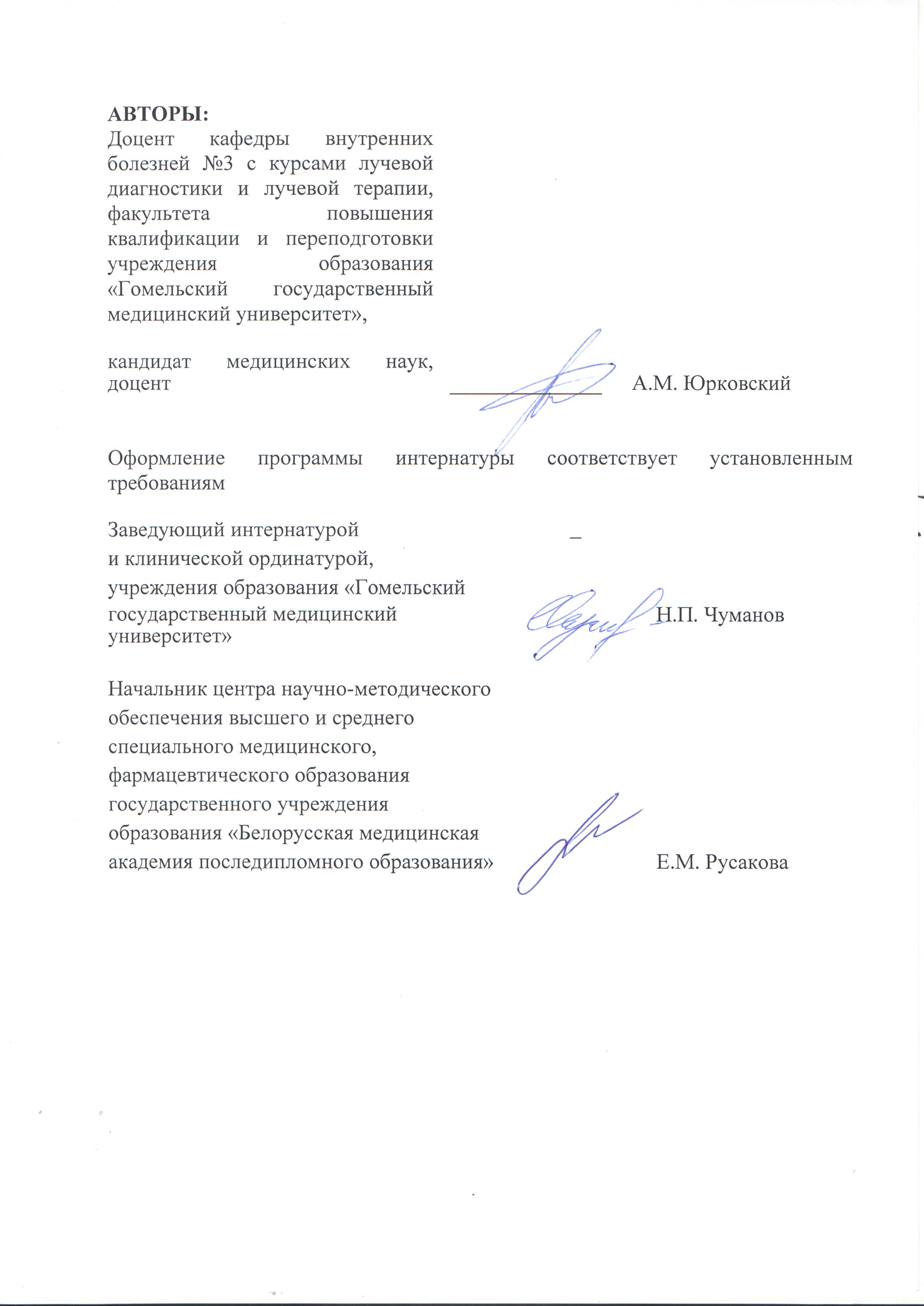 Пояснительная записка……………………………………………………..4Примерный план подготовки………………………………………………5Содержание программы…………………………………………………….5Информационная часть…………………… ……………………………….Список рекомендуемой литературы ………………………………..Квалификационные нормативы объемов практической работы….Научно-практическая работа………………………………………..Документация по интернатуре………………………………………Вопросы к квалификационному экзамену………………………….Квалификационные требования к врачу-специалисту медико-диагностического профиля, прошедшему подготовку в интернатуре по специальности «Диагностика (лучевая диагностика)»………………………………………………..…………12121616182225Наименование раздела (подраздела)Продолжительность подготовки(недель)1. Общие разделы по специальности11.1. Физические основы ультразвукового исследования. Методики и средства ультразвуковой диагностики12. Частные разделы по специальности422.1. Ультразвуковая диагностика заболеваний органов эндокринной системы62.2. Ультразвуковая диагностика заболеваний молочных желез22.3. Ультразвуковая диагностика заболеваний органов брюшной полости и забрюшинного пространства102.4. Ультразвуковая диагностика заболеваний органов малого таза у женщин32.5. Ультразвуковая диагностика заболеваний сердечно-сосудистой системы132.6. Ультразвуковая диагностика заболеваний опорно-двигательной системы32.7. Диагностические манипуляции под контролем ультразвука12.8. Нейросонография12.9. Ультразвуковая диагностика беременности33. Разделы по смежным специальностям53.1. Внутренние болезни23.2. Травматология и ортопедия13.3. Гинекология13.4. Онкология1Всего недель48Наименование Квалификационный нормативУльтразвуковое исследование щитовидной железы50Ультразвуковое исследование печени и желчного пузыря120Ультразвуковое исследование поджелудочной железы120Ультразвуковое исследование желудка и кишечника20Ультразвуковое исследование селезенки30Ультразвуковое исследование надпочечников, почек и мочевого пузыря80Ультразвуковое исследование предстательной железы30Ультразвуковое исследование органов мошонки15Ультразвуковое исследование сердца и крупных сосудов60Ультразвуковое исследование сосудов нижних конечностей30Ультразвуковое исследование сосудов головы и шеи30Ультразвуковое исследование молочной железы40Ультразвуковое исследование органов малого таза50Ультразвуковое исследование суставов, сухожилий, мышц50Ультразвуковое исследование головного мозга30СогласованоУТВЕРЖДАЮГлавный врач учреждения Ректор учреждения образования здравоохранения  «_______________                             (название базы интернатуры)«_________________________   (название учреждения образования)_______________________________»_________________________»_______________ И.О.Фамилия____________ И.О.Фамилия_______________ 2018____________ 2018 Согласовано_________________________________(должность методического руководителя интернатуры)учреждения образования «______________________________________________________________»_______________ И.О.Фамилия_______________ 2018Наименование раздела (подраздела)Срок прохожденияМесто прохожденияОтметка о выполнении1.2.3.Проведено ультразвуковых исследований За неделюЗа неделюЗа неделюЗа неделюЗа месяцЗа месяцПроведено ультразвуковых исследований IIIIIIIVВсегоиз них самостоятельно.щитовидной железыпечени и желчного пузыряподжелудочной железыжелудка и кишечникаселезенкинадпочечников, почек и мочевого пузыряпредстательной железыорганов мошонкисердца и крупных сосудовсосудов нижних конечностейсосудов головы и шеимолочной железыорганов малого тазасуставов,сухожилий, мышцголовного мозгаИтого:Выявлено заболеваний:Проведено ультразвуковых исследованийВсегоИз них самостоятельнощитовидной железыпечени и желчного пузыряподжелудочной железыжелудка и кишечникаселезенкинадпочечников,почек и мочевого пузыряпредстательной железыорганов мошонкисердца и крупных сосудовсосудов нижних конечностейсосудов головы и шеимолочной железыорганов малого тазасуставов,сухожилий, мышцголовного мозгаИтого:Выявлено заболеваний:Научные конференции, общества, семинарыКоличество Участие в научно-практических конференциях (международных, республиканских)Участие в семинарах, вебинарахУчастие во врачебных и клинико-патологоанатомических конференцияхСделано докладов